附件：报名、考试流程示意图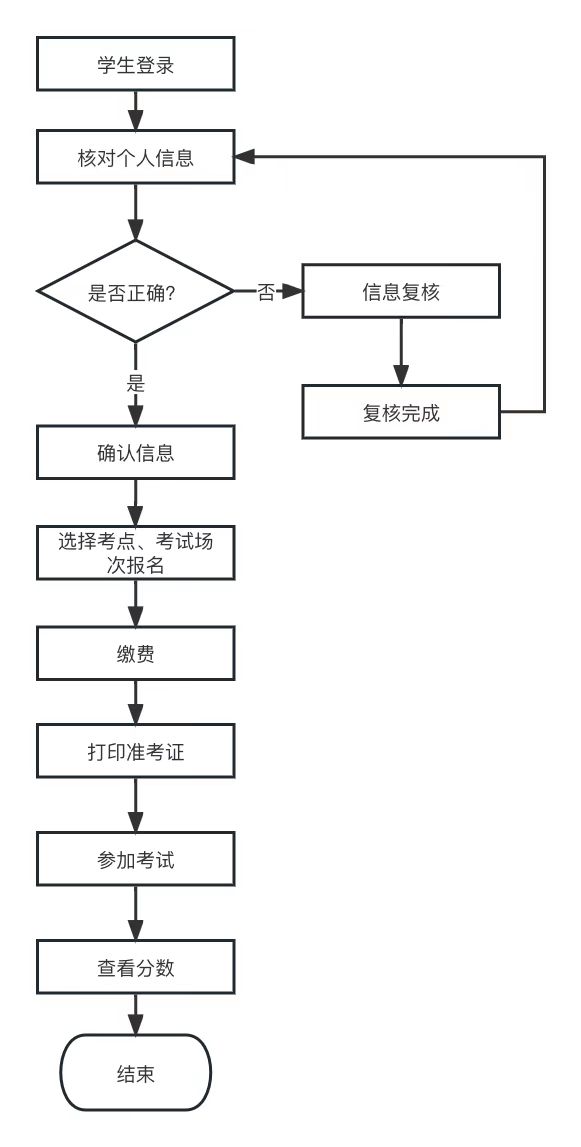 